Observe abaixo o tempo médio de vida de cada animal e depois responda: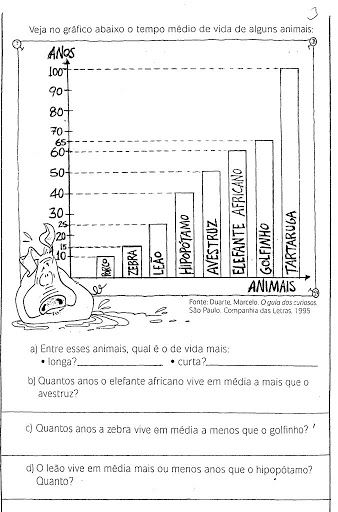 Entre os animais, qual é o de vida mais:Longa=_________________________________________________Curta=__________________________________________________Quantos anos o elefante africano vive em média a mais que o avestruz?_______________________________________________________Quantos anos a zebra vive em média a menos que o golfinho?_______________________________________________________O leão vive em média mais ou menos que o hipopótamo? Quanto?_______________________________________________________2-Observe estes animais. Você acha que eles pertencem a quais grupos?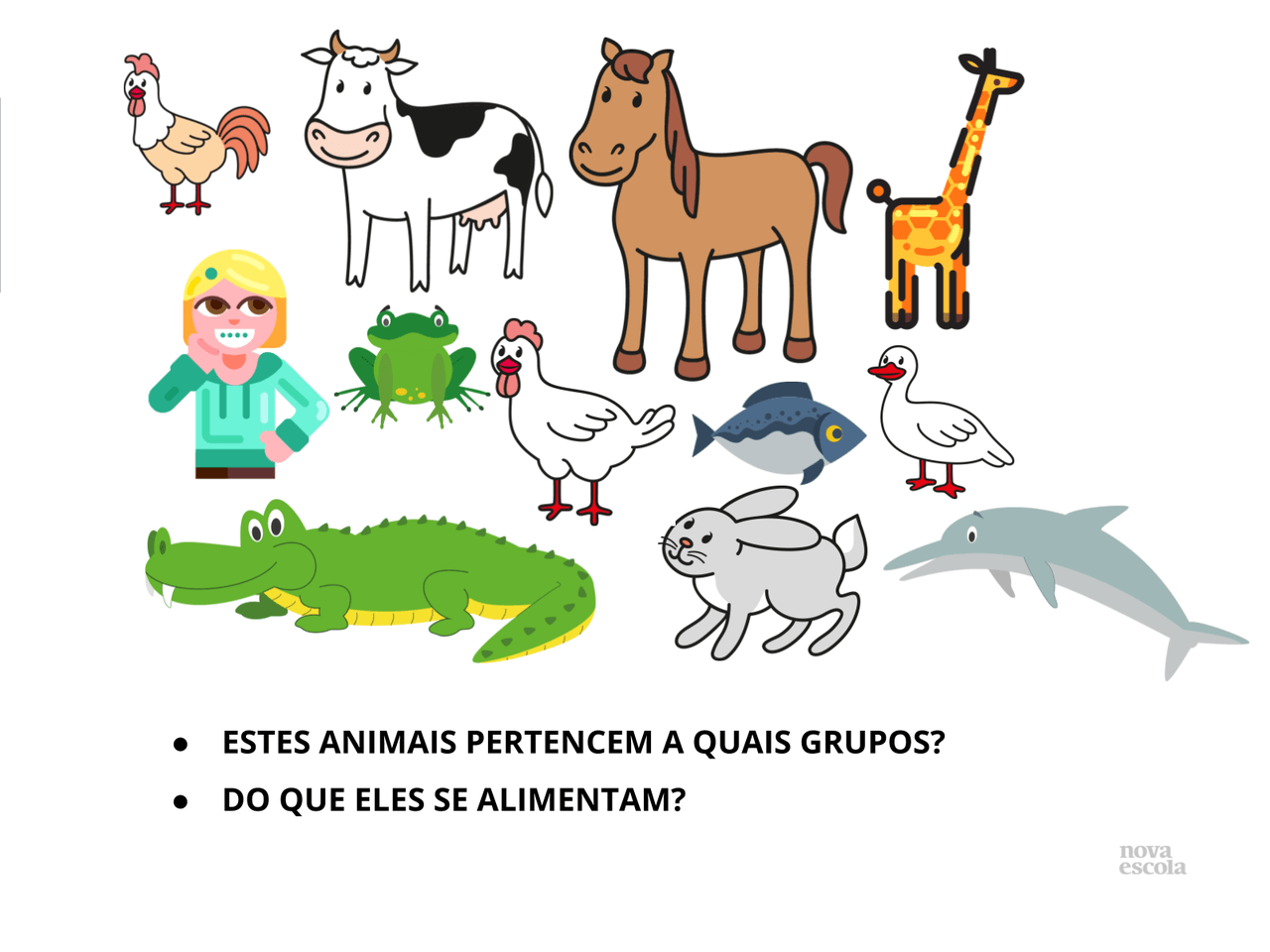 Depois de observar os animais, você deverá pintar o gráfico de colunas abaixo, de acordo com a quantidade, sobre a classificação dos animais das imagens representadas, de acordo com suas características do corpo:      ANIMAIS E SEU CORPO                                     QUANTIDADE DE ANIMAIS                     54321           MAMÍFEROS           PEIXES                   RÉPTEIS                    AVES                      ANFÍBIOSQuerido aluno, leve as atividades na escola para a professora corrigir e avaliar o seu desempenho.Qualquer dúvida, estou a disposição. Bons estudos!!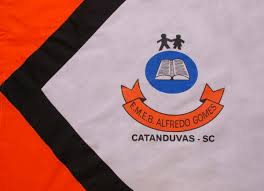 ESCOLA MUNICIPAL DE EDUCAÇÃO BÁSICA ALFREDO GOMES.DIRETORA: IVÂNIA NORA.ASSESSORA PEDAGÓGICA: SIMONE ANDRÉA CARL.ASSESSORA TÉCNICA ADM.: TANIA N. DE ÁVILA.PROFESSORA: ELIANE KARVASKICATANDUVAS, 26 A 30 DE OUTUBRO – SCANO 2020 - TURMA  3º ANO